功能變更說明：因應擴充需求，增修原有功能頁面。原有功能如下圖：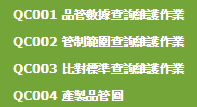 增修如下QC005品管數據維護作業(數值模式)說明：針對數值模式之登打介面品管數據有分批之概念。針對單批品管數據進行增修，如要新增多批需點擊「存檔」後再「新增」。如為相似資料範本可使用「另存新檔」功能。初始畫面可輸入批次號碼，或點擊放大鏡進行查詢後，再點擊開啟。可點擊新增。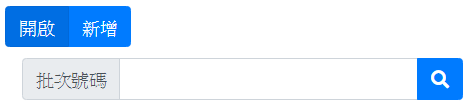 瀏覽畫面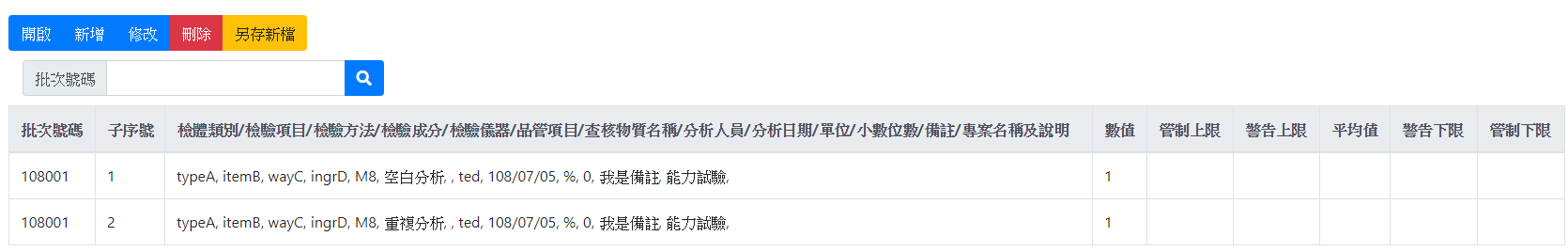 新增畫面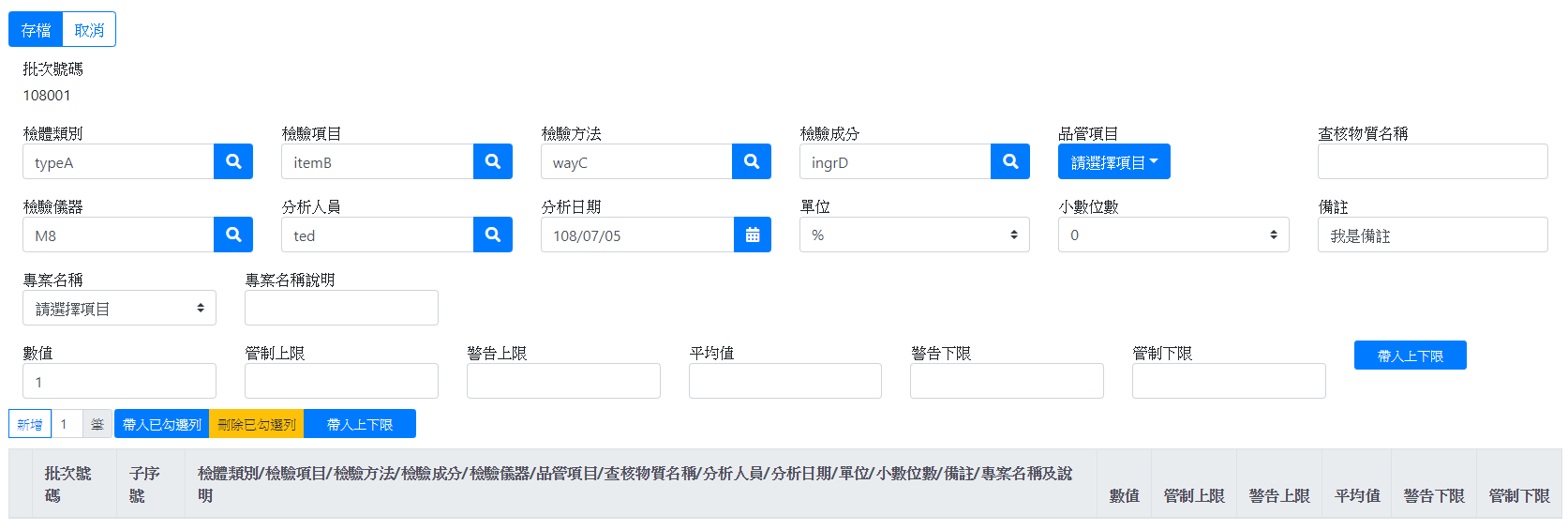 修改畫面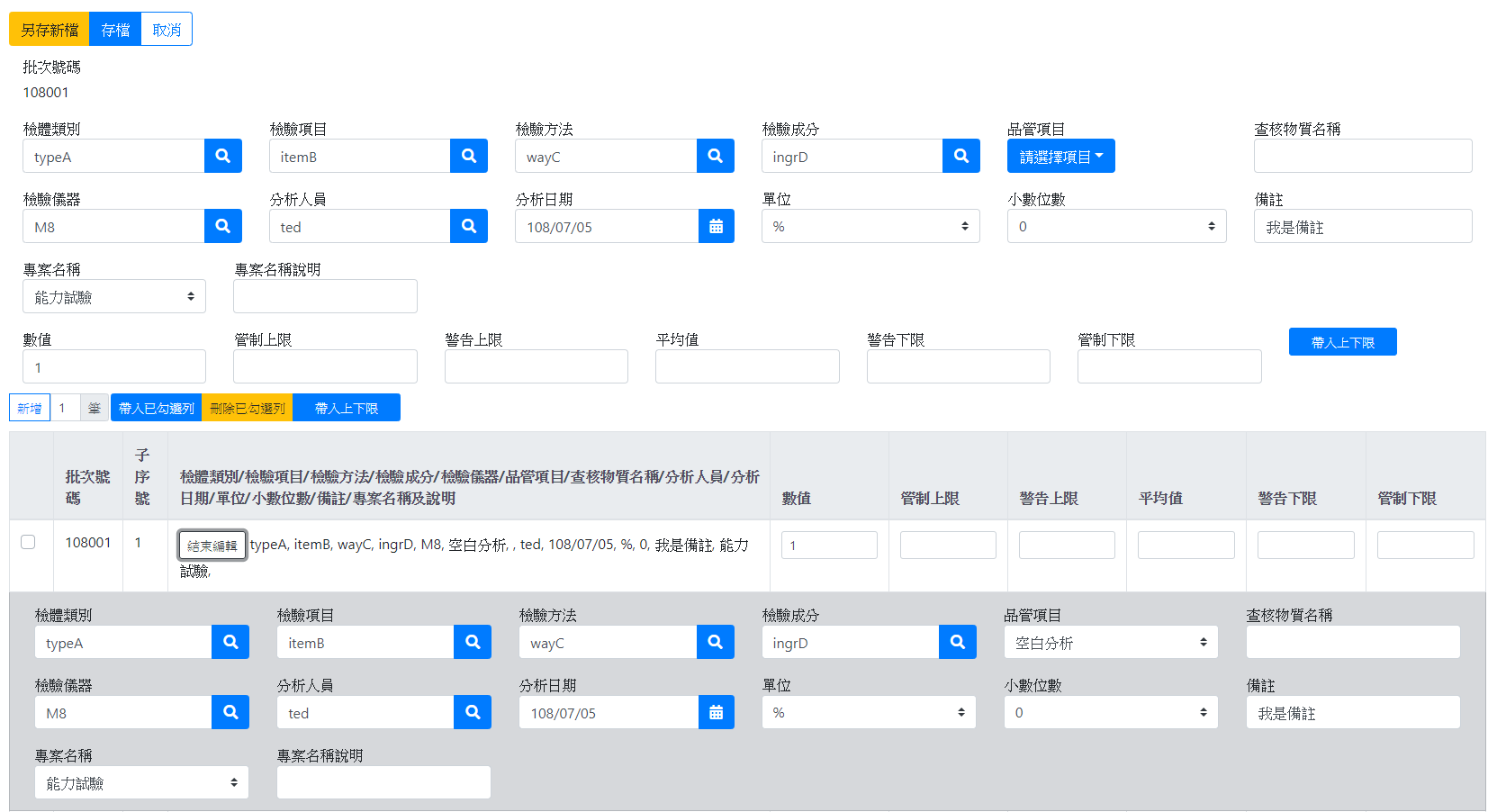 編輯資料操作說明：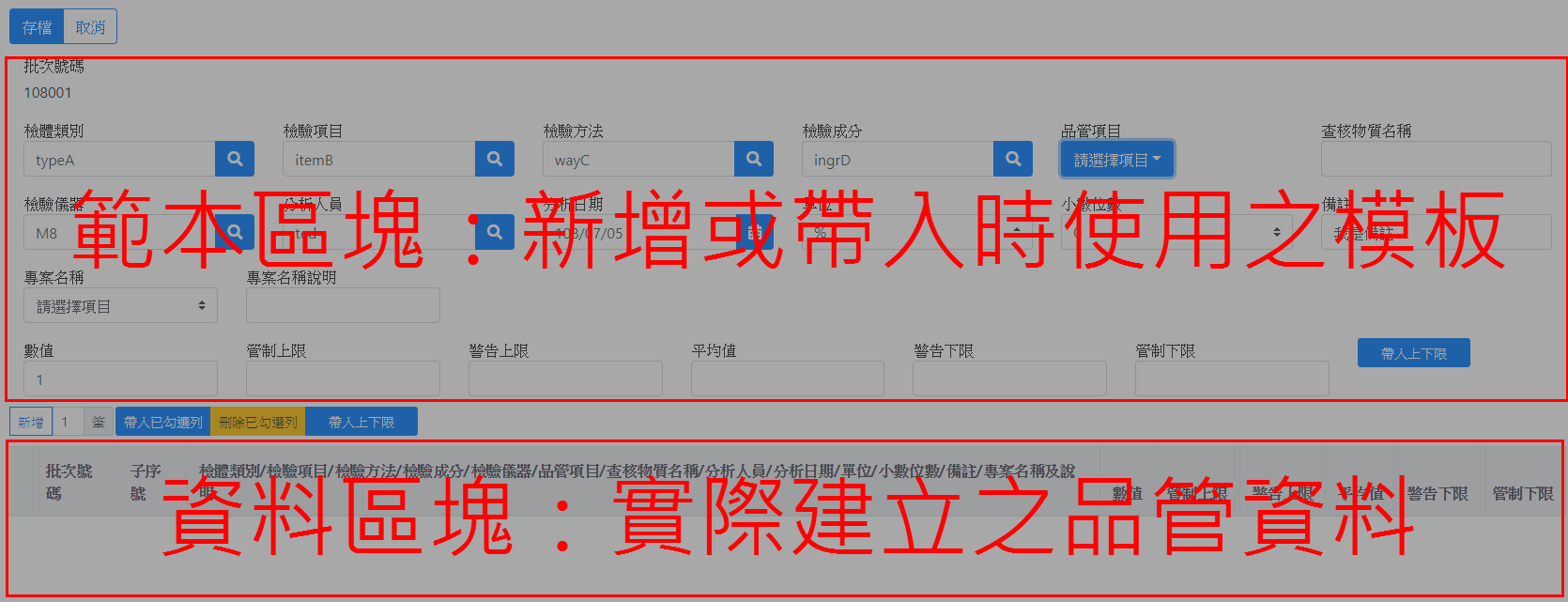 上方僅為範本用來新增或帶入多筆資料時使用，下方才是實際建立之資料範本區塊特殊說明「檢驗成分」可選擇成分組別或單一成分，二擇一。「品管項目」為多選。新增筆數說明：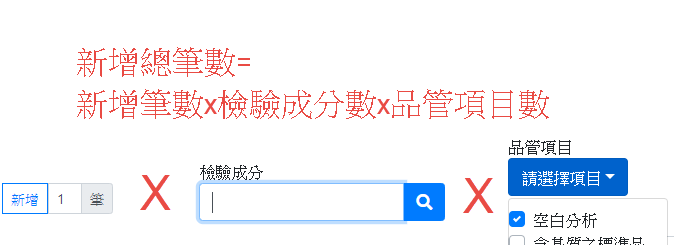 QC006品管數據維護作業(比對模式)說明：針對比對模式之登打頁面。自原品管數據維護頁修改，將數值模式相關欄位移除。新增「批次號碼」、「檢驗成分」欄位。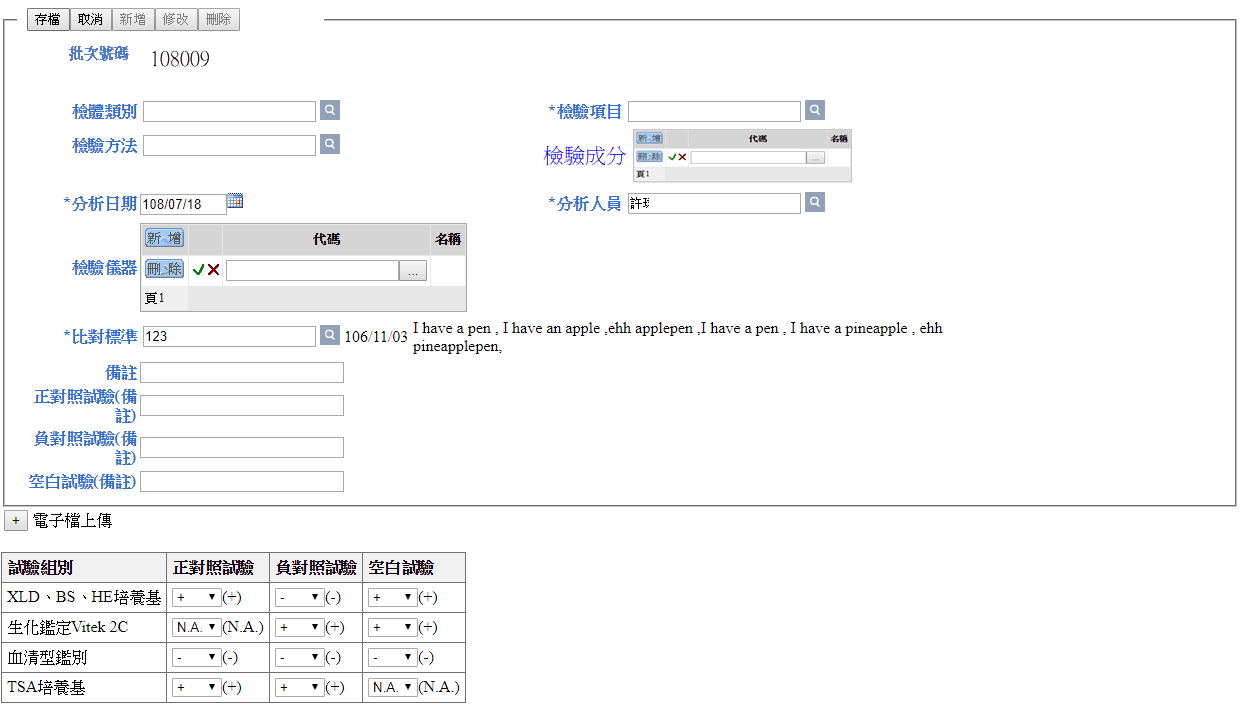 QC001品管數據查詢作業說明：品管數據查詢頁在此可同時查詢品管數據，依數據類型(數值/比對)不同，連結至對應維護頁。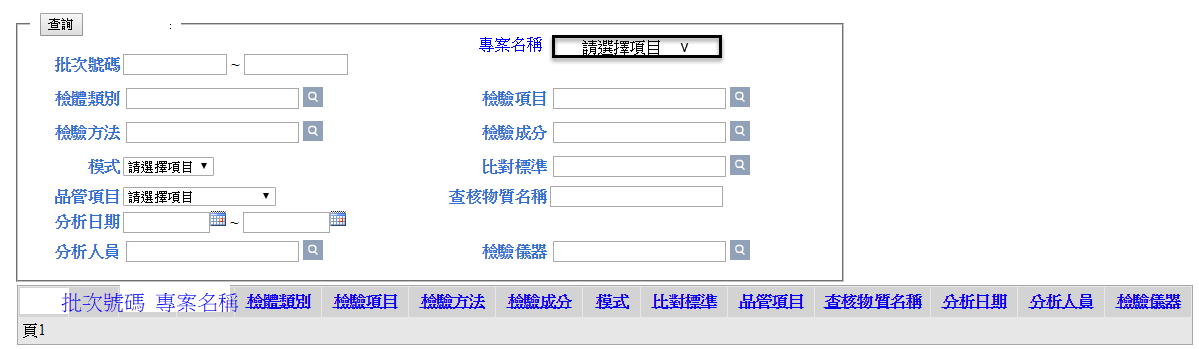 QC008勾稽查詢頁說明：查詢勾稽點擊檢體編號連結進入維護頁檢視此檢體檢驗項目勾稽資料。點擊批次號碼-子序號連結進入維護頁檢視此品管數據勾稽資料。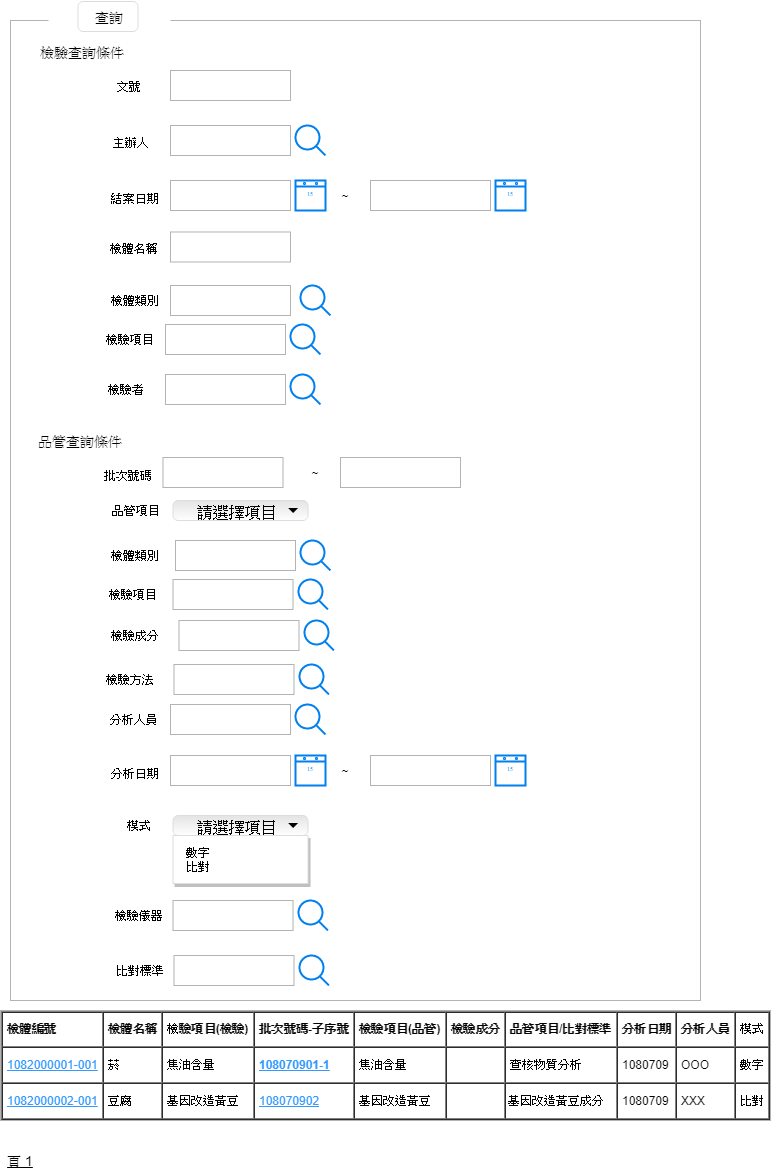 QC009勾稽維護頁說明：維護勾稽初始頁面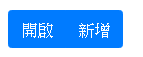 點擊「開啟」開啟查詢對框窗：可從檢驗角度或從品管角度查詢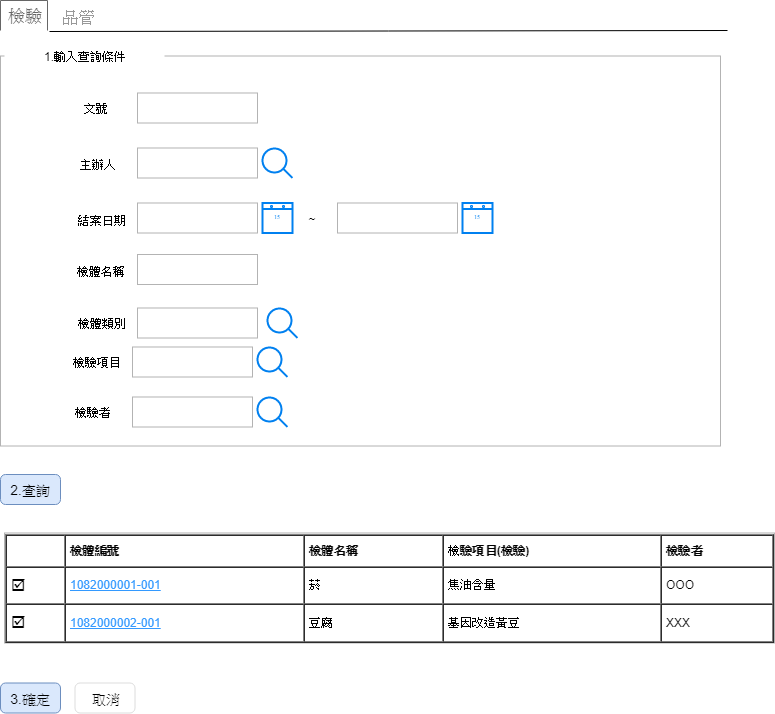 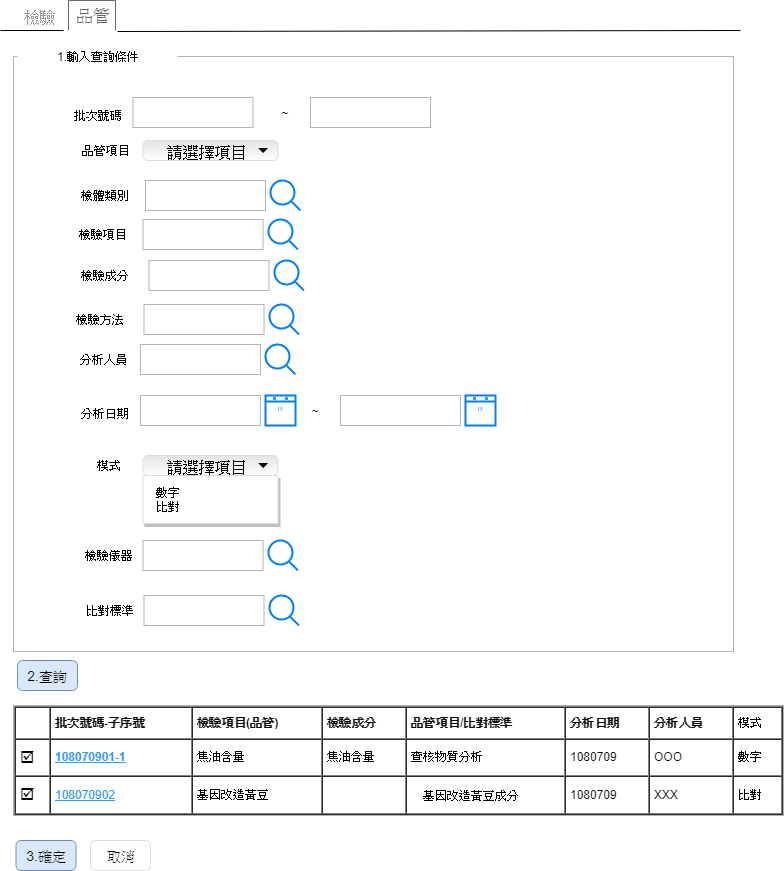 從上面檢驗查詢示意圖點選確定後，系統從檢驗角度瀏覽勾稽關係為聯集顯示。(左方第1筆與右方第1&2筆有勾稽，左方第2筆與右方第3筆有勾稽，當左方勾選第1&2筆，右方聯集顯示為3筆)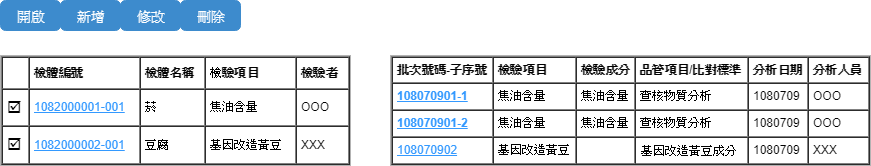 反之，若從品管角度查詢，則只能勾選品管批次數據，去檢視相關數據勾稽之檢驗資料。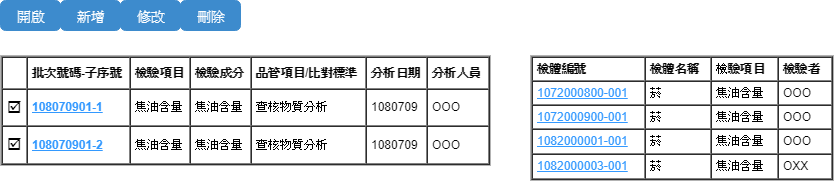 「修改」時，若為從檢驗角度查詢之資料，則可增刪品管數據勾稽關係(下圖一)，反之亦然(下圖二)。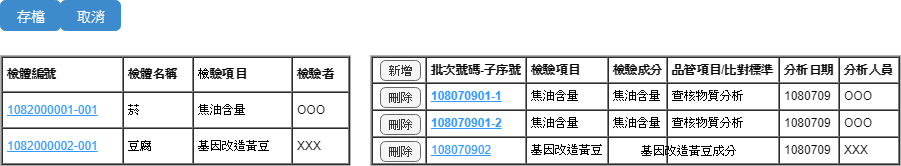 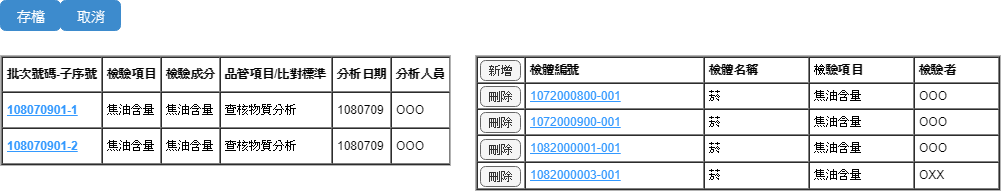 「新增」時出現兩個並排表格，左邊表格為檢驗系統檢體之檢驗項目，右邊表格為品管批次數據，兩表格可分別作新增及刪除，點擊「存檔」後，提示使用者已建立勾稽關係，並回到初始頁面。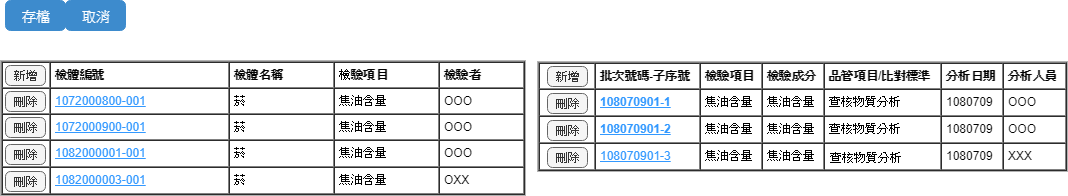 QC010批次匯入頁說明：可使用系統提供之Excel檔匯入資料(數值模式)。匯入後，顯示成功筆數、失敗筆數、失敗資料及其失敗原因。QC004產製品管圖說明：修改原QC004產製品管圖功能，針對使用者選擇之數據產製多張品管圖會以相同檢驗項目、品管項目、檢驗成分及數值單位之數據產製一張品管圖。操作示意圖：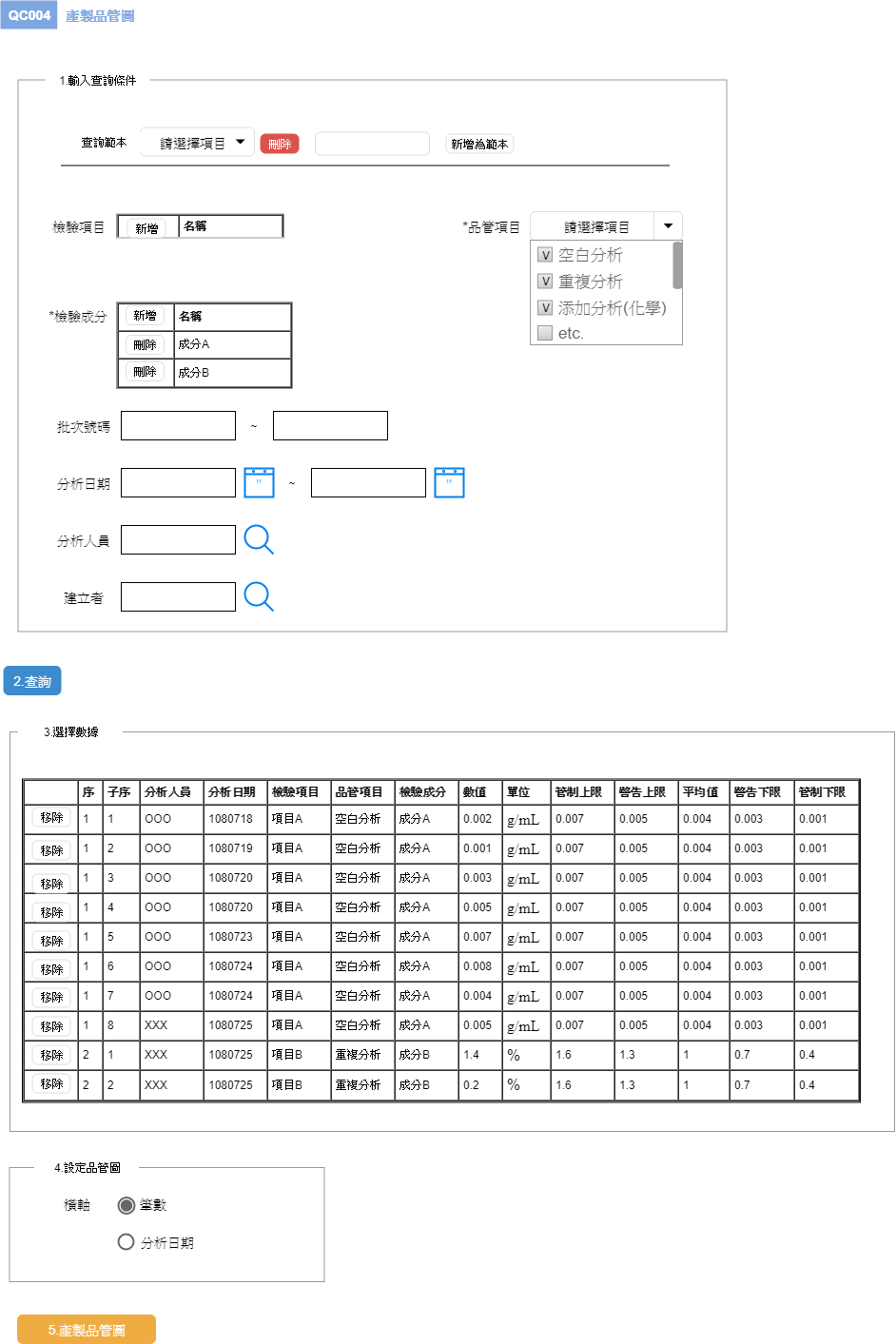 同一品管項目之資料會放在同一個Sheet如下圖 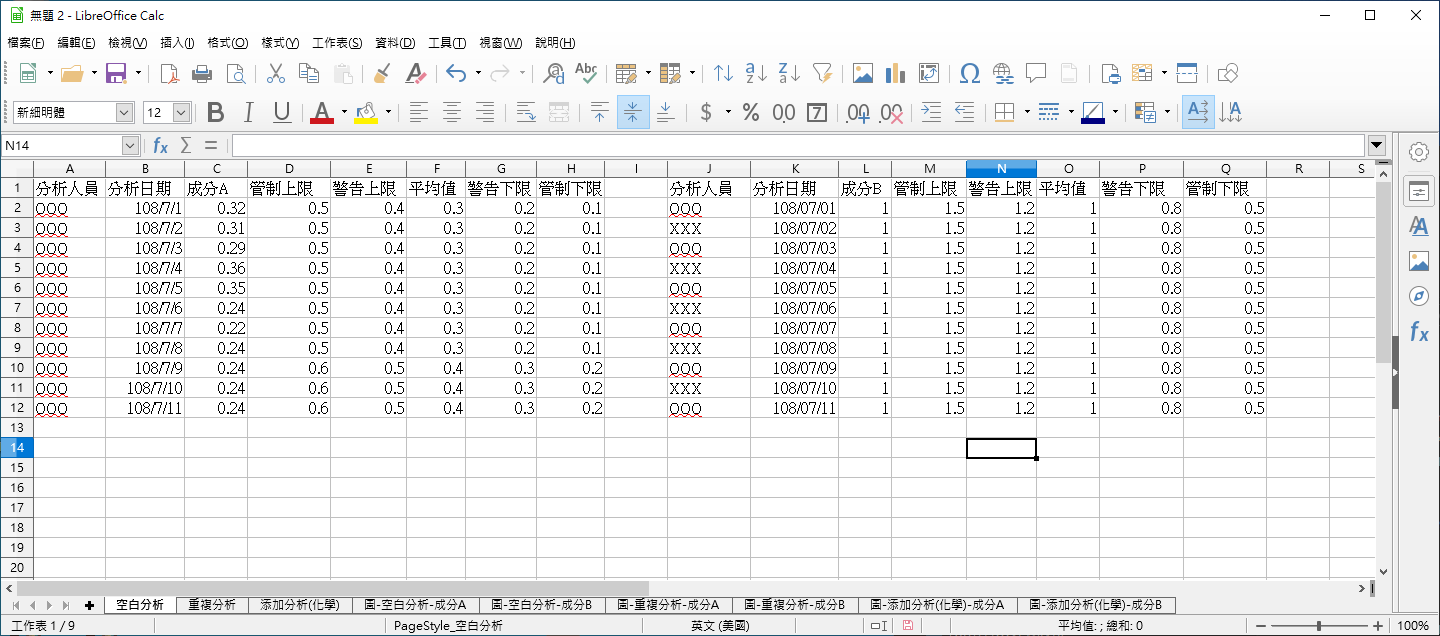 品管圖為一個Sheet一張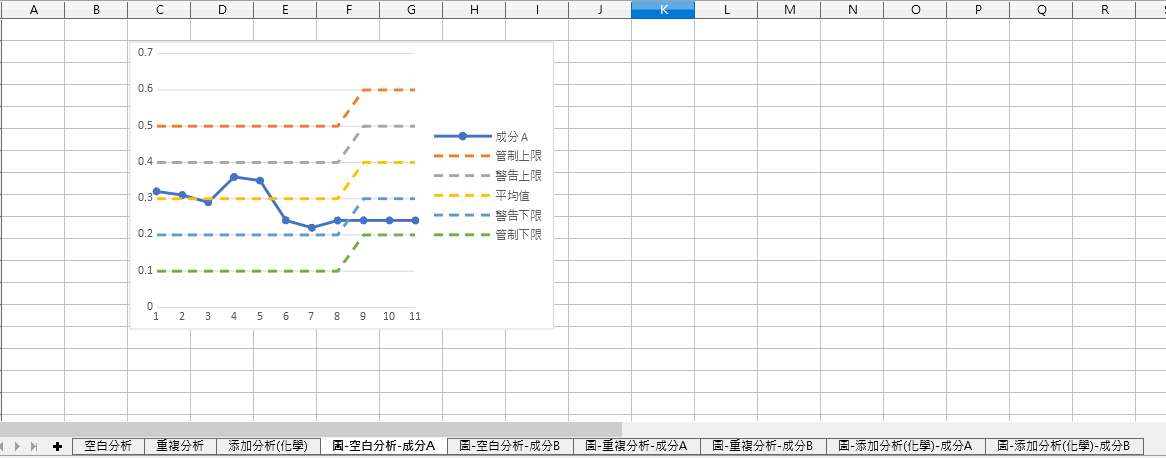 QC001品管數據查詢作業QC002管制範圍查詢維護作業QC003比對標準查詢維護作業QC004產製品管圖QC005品管數據維護作業(數值模式)QC006品管數據維護作業(比對模式)QC007勾稽查詢頁QC008勾稽維護頁QC009批次匯入頁